Fred H. Fogle1879 – April 1, 1929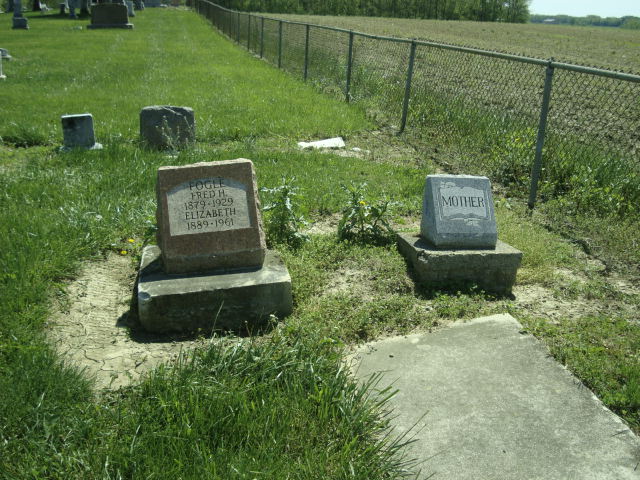 Photo by Cousin BeckyAdams Public Library System (Decatur, IN) online obit abstractsPublication:  Decatur Daily Democrat; Date:  01 APR 1929Title: Fogle, FredSubject: Obituaries -- F -- 1920-1929Abstract:  Age 50Died: Monday, April 1, 1929Notes: ACHS Coroner's Verdict April 1, 1929